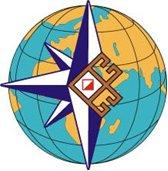 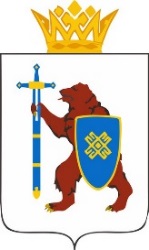 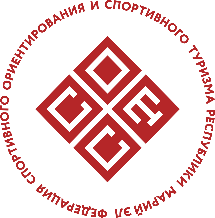 ПЕРВЕНСТВО РЕСПУБЛИКИ МАРИЙ ЭЛ ПО СПОРТИВНОМУ ТУРИЗМУ НА ПЕШЕХОДНЫХ ДИСТАНЦИЯХ29 – 31 октября 2021 г.                                                                 Медведевский район, УТБ «Корта»КОНТРОЛЬНЫЕ ВРЕМЕНА 2 классДистанция-пешеходная Этап 1. Навесная переправа - 2 мин.Этап 2. Переправа по бревну - 1 мин.Этап 3. Переправа методом «вертикальный маятник» - 2 мин.Этап 4. Переправа по параллельным перилам - 2 мин.Дистанция-пешеходная-связкаЮНИОРЫ/ЮНИОРКИ,  ЮНОШИ/ДЕВУШКИ 14-15 ЛЕТЭтап 1. Навесная переправа – 3 мин.Этап 2. Переправа по бревну – 3 мин.Этап 3. Переправа методом «вертикальный маятник» - 3 мин.Этап 4. Переправа по параллельным перилам - 3 мин.МАЛЬЧИКИ/ДЕВОЧКИ 8-13 ЛЕТЭтап 1. Навесная переправа – 5 мин.Этап 2. Переправа по бревну – 5 мин.Этап 3. Переправа методом «вертикальный маятник» - 5 мин.Этап 4. Переправа по параллельным перилам - 5 мин.Дистанция-пешеходная-группаЭтап 1. Навесная переправа - 10 мин.Этап 2. Переправа по бревну - 10 мин.Этап 3. Переправа по параллельным перилам - 10 мин.Этап 4. Переправа методом «вертикальный маятник» - 10 мин.